НОРГАН ПЕЧАТИ МОУСОШ № 5ПОРГАН ПЕЧАТИ МОУСОШ № 5ЕЧ МОУСОШ № 5Февраль, 2011Сегодня в выпуске:День святого Валентина – 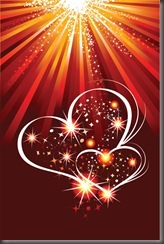 День всех влюбленных23 февраля - День защитника Отечества.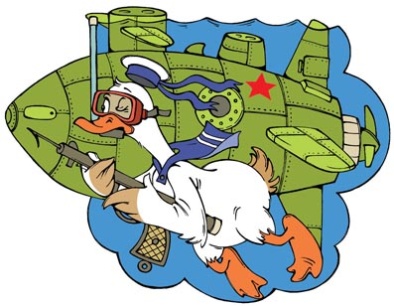 Наши кумиры. 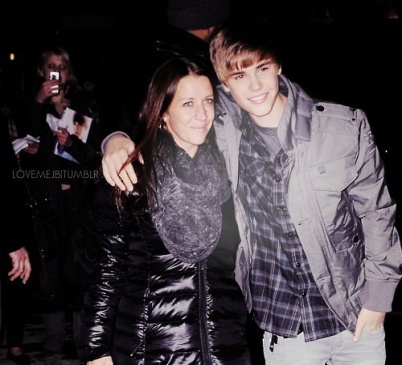  Джастин Бибер.Выпуск подготовили: Темесова К., Маргиева М.День святого Валентина – 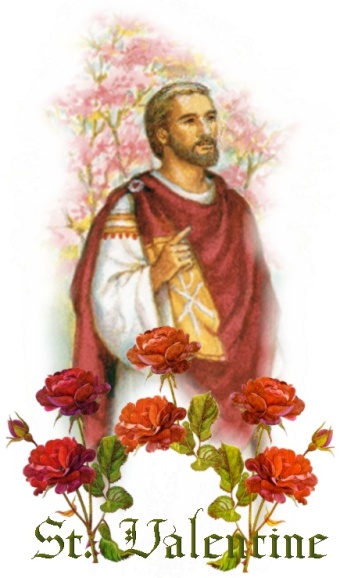 День всех влюбленныхСчитается, что День святого Валентина существует уже более 16 веков, но праздники Любви известны с еще более ранних времен — со времен древних языческих культур. Например, римляне в середине февраля праздновали фестиваль в честь богини любви Juno Februata. У праздника есть и конкретный «виновник» — христианский священник Валентин. Эта история датируется примерно 269 годом, в то время Римской Империей правил император Клавдий II. Воюющая римская армия испытывала острый недостаток солдат для военных походов, и военачальник был убежден, что главный враг его «наполеоновских» планов — браки, ибо женатый легионер о славе империи думает гораздо меньше, чем о том, как семью прокормить. И, дабы сохранить в своих солдатах воинский дух, император издал указ, запрещающий легионерам жениться. Но влюбляться-то солдаты от этого не стали меньше. И к их счастью нашелся человек, который, не страшась императорского гнева, стал тайно венчать легионеров с их возлюбленными. Им был священник по имени Валентин из римского города Терни (Valentine of Terni). Видимо, он был настоящим романтиком, так как его любимыми развлечениями было мирить поссорившихся, помогать писать любовные письма и дарить по просьбе легионеров цветы предметам их страсти. 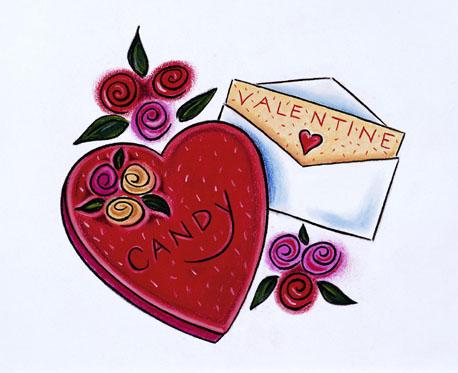 Как только об этом узнал император, он решил его «преступную деятельность» прекратить. Валентина приговорили к казни. Многие молодые люди  жалели  Валентина и навещали его в тюрьме. Одна  из них была дочерью тюремной охраны. Трагедия ситуации была еще и в том, что и сам Валентин был влюблен в дочку тюремщика. За день до казни священник написал девушке прощальное письмо, где рассказал о своей любви, и подписал его «Твой Валентин». Прочитано оно было уже после того, как его казнили.Это было 14 февраля 269 нашей эры. С тех пор 14 февраля считается Днем Любви, когда люди посылают любовные письма и подарки друг другу. Они не подписывают карты со своими именами, но пишут “угадай Кто” или “Ваш Валентин”. 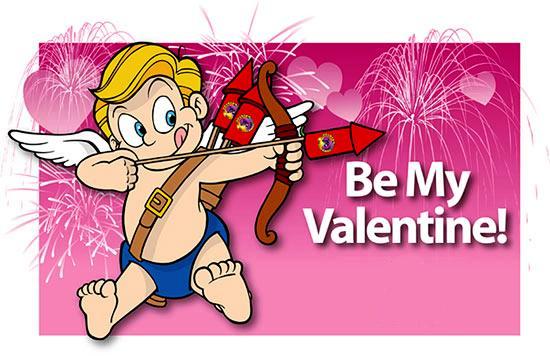 Сначала это было европейской традицией, но потом это стало популярным в других странах. Это прибыло в Россию также, но много людей говорит, “Если Вы любите кого-то, Вы должны показывать это каждый день, не только однажды год”.23 ФЕВРАЛЯ -
ДЕНЬ ЗАЩИТНИКА ОТЕЧЕСТВА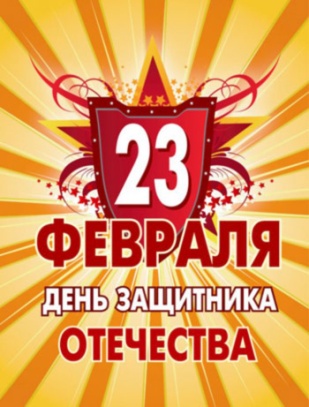 23 февраля отмечается как "День защитника Отечества" в России, Беларуси и на Украине. В этот день мы отдаем дань уважения и благодарности тем, кто мужественно защищал родную землю от захватчиков, а также тем, кто в мирное время несет нелегкую и ответственную службу. Вместе с этим особое внимание мы уделяем мальчикам и юношам, тем кому в недалеком будущем предстоит встать на защиту Отечества. Сегодня мы отмечаем этот праздник уже не как день рождения Красной Армии, а как день настоящих мужчин, ЗАЩИТНИКОВ в широком смысле этого слова!История праздника 23 февраляМногие настолько привыкли к празднованию этого дня, с шумными застольями, подарками, а теперь и еще одним выходным, подаренным нам правительством, что никто и не помнит, а почему вообще возник этот праздник. С чего все началось?Сразу после победы вооруженного восстания большевиков в Петрограде 7-8 ноября 1917 года Советской власти пришлось вести борьбу не только с внутренними врагами, не желающими идти в светлое коммунистическое будущее, но и с внешними врагами - продолжалась 1 Мировая Война и боевые действия шли на территории России.18 февраля 1918 года австро-германские и турецкие войска, вероломно нарушив перемирие, заключенное 15 декабря 1917 года, вторглись в Советскую Россию и приступили к оккупации Украины, Белоруссии и Прибалтики.21 февраля германские войска захватили Минск. В этот день Советское правительство обратилось к народу с воззванием "Социалистическое Отечество в опасности!".23 февраля в Петрограде был проведен день Красной Армии под лозунгом защиты социалистического Отечества от "кайзеровских войск". Только в Петрограде на отпор врагу поднялись десятки тысяч добровольцев и сразу же вступали в бой против германских войск.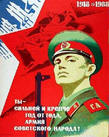 Надо сказать, что многие историки ставят под сомнение факт, победы в эти дни 1918 года. Не говорили о годовщине победы и через год - в 1919 г. Подобные упоминания начали появляться лишь в начале 20-х годов.С 1922 года 23 февраля приобрело характер всенародного праздника, как День Рождения Красной Армии. 22 февраля 1922 года на Красной площади состоялся парад войск Московского гарнизона, а вечером - торжественное заседание Моссовета совместно с представителями воинских частей Московского гарнизона.Особое значение День защитника Отечества приобрел в год 60-летия Победы в Великой Отечественной Войне. В России Великая Отечественная Война коснулась абсолютно каждой семьи. Для всех, победа - это величайший подвиг народа за всю мировую историю, но, это такая трагедия, которая ни в коем случае никогда больше не должна повториться.В настоящее время, несмотря на определенные трудности, мы можем быть спокойны за мир на нашей земле, за чистое небо над головой, благодаря настоящим защитникам и патриотам Родины.Праздники, посвящённые мужчинам, у других народов.День отцов — ежегодный праздник в честь отцов, отмечаемых во многих странах в третье воскресенье июня.Вознесение Христово в Германии — неофициально считается мужским праздником в Германии.Всемирный день мужчин — отмечается в первую субботу ноября.Международный мужской день — отмечается 19 ноября.ВОЕННЫЕ ПРОФЕССИИНАШИ КУМИРЫ.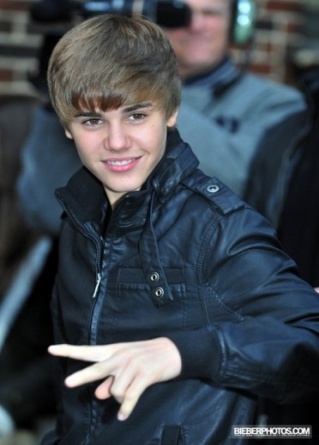 ДЖАСТИН БИБЕР.Джастин Бибер - молодое дарование из Канады. В свои 16 лет он дружит со знаменитыми на весь мир певцами: Ашером, Риханной, Крисом Брауном, Джастином Тимберлейком. Началась карьера Джастина с того, что мама выложила его видео на youtube, для того чтобы друзья и родственники могли посмотреть их. Людям понравилось (его часто так и называют – звезда ютуба). Сейчас Джастин выступает на конкурсах юных талантов, разъезжает с гастролями по странам мира и записывает множество альбомов. За свои вокальные данные и харизму считается одним из самых талантливых детей в США.Он считает, что помимо музыки есть и другие интересные занятия. Джастин собирается поступать в колледж. Как считает сам артист, это поможет ему реализоваться как личности, стать еще лучше. Певец мечтает выступить вместе с Бейонсе Ноулз, которая является его кумиром. В 12 лет Джастин принял участие в местном вокальном конкурсе «Stratford Idol». Не смотря на то, что другие участники серьезно занимались музыкой, а Джастин пел лишь дома, он занял второе место. Отправной точкой в биографии певца Justin Bieber стал 2007 год. Именно тогда мать Джастина разместила на YuoTube его песню. Вскоре появились первые фанаты его творчества. Среди них был менеджер Скутер Браун, который заметил талант мальчика и отвез его в Атланту, штат Джорджия. Там Джастин познакомился со знаменитым R&B певцом Ашером.  Взяв Джастина под свою опеку, Ашер отвел его на прослушивание в «Island Records». Так в октябре 2008 Джастин подписал свой первый контракт со звукозаписывающей компанией. Бибер мог выбрать, с кем сотрудничать: с Ашером или Джастином Тимберлейком, его выбор остановился на Ашере. 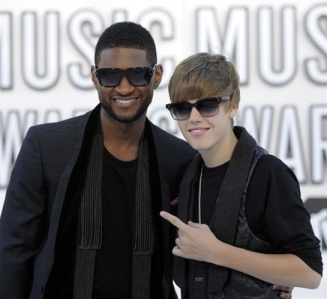 В 2009 году вышел первый сингл в биографии Justin Bieber – «One Time». Песня сразу же стала хитом. В июле, через неделю после выхода, она заняла 12 место в рейтинге «Canadian Hot 100». Песня "One Time" стала первым шагом Джастина на пути к шоу-бизнесу. У молодого певца появились поклонники и уверенность в своих силах. 11 августа Джастин выпустил свой первый мини-альбом. Стремительный взлет на музыкальный олимп не вскружил молодому дарованию голову. В каждую свою песню Justin Bieber вкладывает душу, наверное, в этом и секрет его успеха. Что ж, Джастин, успехов тебе во всех начинаниях, музыкальных и не только. А поклонники будут с нетерпением ждать новых песен и новых побед.ДЕСАНТНИКДесантники в минутыСпускаются с небес.Распутав парашюты,Прочешут темный лес,Овраги, горы и луга.Найдут опасного врага.ТАНКИСТВезде, как будто вездеход,На гусеницах  танк пройдетСтвол орудийный впереди,Опасно, враг, не подходи!Танк прочной защищен бронейИ сможет встретить бой!ЛЁТЧИКОн металлическую птицуПоднимет в облака.Теперь воздушная границаНадежна и крепка!САПЕРДавно закончилась война,Но след оставила она -Бывает, среди грядокЗакопаны снаряды.И с техникой придет сапер,Чтоб обезвредить поле.Не будет взрывов с этих пор,Беды, и слез, и боли!ПОДВОДНИКВот дивная картина -Выходит из глубинСтальная субмарина,Как будто бы дельфин!Подводники в ней служат -Они и там, и тутПод водной гладью кружат,Границу берегут!МОРЯКНа мачте наш трехцветный флаг,На палубе стоит моряк.И знает, что моря страны,Границы океановИ днем, и ночью быть должныПод бдительной охраной!ВОЕННЫЙ ВРАЧСолдат у вражеских высотБыл ранен утром рано.Отважный военврач спасет,Он перевяжет раны!Врач извлечет из ран солдатаДва  небольших осколкаИ скажет: "Унывать не надо!Живи, братишка, долго!"